Лекція 7 від 1.04.202111.8. Сельсини в індикаторному режиміСельсинами називають електричні мікромашини, призначені для синхронного і синфазного поворотів кількох механічно не пов'язаних між собою осей.Одну з машин, механічно з'єднану із задаючим валом, називають датчиком, другу машину, яка відпрацьовує заданий кут, – приймачем.Конструктивно датчик і приймач не відрізняються один від одного. Вони являють собою індукційну машину [51–53], що має дві обмотки: збудження wз (первинну) та синхронізації wc (вторинну).Залежно від числа фаз обмотки збудження (одна або три) розрізняють однофазні та трифазні сельсини. Синхронізуючі обмотки, як в однофазних, так і в трифазних сельсинах звичайно виконують трифазними.Розглянемо роботу однофазного сельсина, який використовується в системах автоматики.Однофазний сельсин – це асинхронна машина, яка має обмотку збудження, розміщену на роторі, та обмотки синхронізації – на статорі. Хоча принцип дії сельсина не залежить від того, яка з обмоток розміщена на статорі, а яка – на роторі, завдяки розміщенню на роторі обмотки збудження вдається підвищити надійність і точність сельсина.Пульсуючий магнітний потік, що створюється ввімкненою на змінну напругу обмоткою збудження сельсина-датчика, індукує ЕРС у фазах обмотки синхронізації.Залежно від значення моменту опору на валу сельсина-приймача розрізняють два режими роботи: індикаторний, коли момент на вихідному валу малий, і трансформаторний, коли на вихідному валу потрібний значний вихідний момент.Схеми з'єднання сельсинів для індикаторного  режиму зображена на рис. 11.16 а.В разі індикаторного режиму обмотки збудження сельсинів приймача і датчика ввімкнені в загальну однофазну мережу змінного струму, а обмотки синхронізації датчика з'єднані з відповідними обмотками приймача лініями зв'язку.За однакового кутового положення роторів обох машин ЕРС, які індукуються в обмотках синхронізації датчика та приймача, зрівноважуються, і струми в лініях зв'язку відсутні.Якщо між роторами датчика і приймача утвориться деякий кут непогодження, то по обмотках синхронізації потечуть струми, які, взаємодіючи з потоком збудження, створять в обох сельсинах синхронізуючі моменти, які будуть намагатися звести до нуля кут непогодження.Синхронізуючі моменти датчика та приймача направлені в протилежні боки, тому, коли ротор датчика не був би загальмований, то кут непогодження довелося б компенсувати за рахунок повороту обох роторів.Оскільки звичайно ротор сельсина-датчика загальмований і його синхронізуючий момент врівноважується моментом опору, який повертає і утримує ведучу вісь в заданому положенні, то кут непогодження відпрацьовується лише за рахунок повороту ротора приймача.Синхронізуючий момент залежно від кута непогодження змінюється за синусоїдальним закономде Мст=сФзтFcтsin; с – стала; Фзт – максимальне значення потоку збудження; Fст – максимальне значення МРС, що створюється однією фазою синхронізуючої обмотки; Fст=0,9 Iст wс kос; Iст=Eст/zзаг; Ест=4,44 f wс kос Фзт; zзаг – загальний  опір послідовно ввімкнених обмоток датчика та приймача в лініях зв'язку.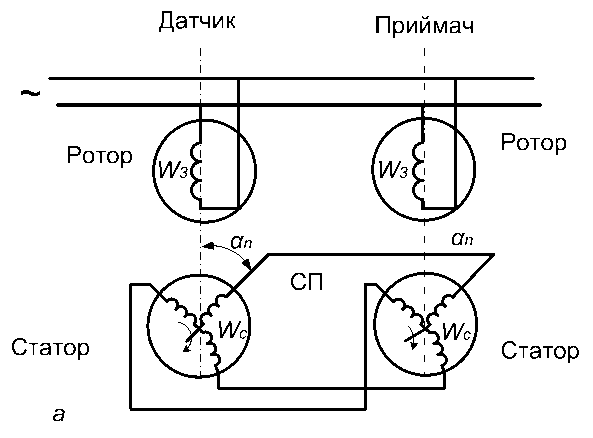 Рис. 11.16. Схеми з'єднання сельсинів для індикаторного (а) режимуОдин із параметрів, що характеризують індикаторний режим роботи сельсина, – це питомий синхронізуючий момент (момент на один градус кута непогодження)Для сельсинів різної потужності питомий синхронізуючий момент дорівнює (0,1...5)10-3 Нм/град, а максимальний – (5...30)10-3 Нм/град.Залежно від допустимої похибки сельсини, що випускаються промисловістю, поділяються на три класи точності (табл. 11.1).Таблиця 11.1Класи точності сельсинівПри цьому допустима похибка сельсина-приймача в індикаторному режимі значно перевищує похибку датчика. Пояснюється це тим, що на роботу сельсина-приймача в індикаторному режимі значно впливає момент тертя Мт.Похибка, що визначається моментом тертя сельсина-приймача, характеризує його зону нечутливості, в межах якої ротор приймача може набувати будь-якого положення при фіксованому положенні ротора датчика. Значення цієї зони визначається співвідношенням Мт/Мпит.Клас точностіПохибка в індикаторному режимі, Похибка в індикаторному режимі, Похибка в трансформаторному режимі, Похибка в трансформаторному режимі, Клас точностіДатчикПриймачДатчикПриймач1230,250,510,751,52,50,250,510,250,51